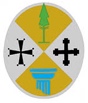 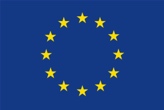 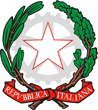 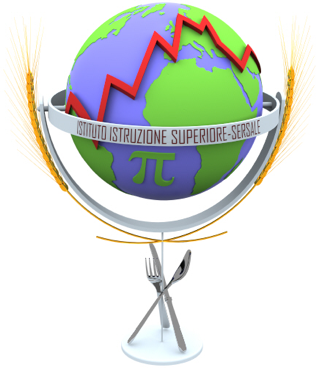 ________________________________________________________________________________									SERSALE_______________									Sigg. Genitori dell’alunno/a      _____________________									       	         ____________________ 									                       _____________________Oggetto: Comunicazione Sospensione GiudizioAlunno/a___________________________________ classe_____________  Si comunica che il Consiglio della classe_______ in sede di scrutinio finale, avendo rilevato la presenza di insufficienze in n° _______ discipline, tenuto conto dei criteri generali deliberati dal Collegio Docenti  ha deliberato all’unanimità la sospensione di giudizio.La tabella sottostante indica per ogni materia la tipologia di recupero deliberata:Lo studente sarà sottoposto a verifiche finali attraverso prove scritte e/o orali che si terranno nell’ultima settimana di Agosto, il calendario delle verifiche sarà pubblicato sul sito della scuola. La scuola predisporrà per alcune materie, tra i mesi di giugno e luglio, interventi didattici finalizzati al recupero dei debiti formativi. La famiglia dello studente dovrà comunicare, compilando la scheda allegata, se intende avvalersi o non avvalersi delle iniziative di recupero organizzate dalla scuola entro e non oltre il 22 giugno p.v.; la scheda allegata potrà essere trasmessa anche via mail a: CZIS01100L@ISTRUZIONE.IT  Resta fermo  l’obbligo per lo studente di sottoporsi alle verifiche anzidette.Il calendario dei corsi di recupero sarà comunicato tramite affissione all’albo dell'Istituto e pubblicazione sul sito della scuola   entro il 27/06/2022. I programmi completi effettivamente svolti sono pubblicati sul sito web della scuola nella sezione Alunni - programmi svolti a.s.  2022-2023  	Il coordinatore di classe							    ___________________________          				         IL DIRIGENTE SCOLASTICO								           Prof.ssa Giovanna MOSCATO								                        AL DIRIGENTE SCOLASTICO						                                   I.I.S. “Rita Levi Montalcini” SERSALEOggetto: Esito Scrutinio finale a.s. 2022/2023: Comunicazione relativa alle forme di recupero programmate dalla scuola Il sottoscritto /la sottoscritta ______________________________________, genitore dell’alunno/a ___________________________, frequentante la classe ____sez. ____ della sede di ___________________________DICHIARAdi aver ricevuto comunicazione relativa alla  sospensione di giudizio nelle seguenti materie:________________________________________________________________________________e delle iniziative di recupero messe in atto dalla Scuola e comunica:  di avvalersi delle suddette iniziative per le materie _____________________________________  di non avvalersi delle suddette iniziative per le materie _________________________________Dichiara, altresì, di essere a conoscenza che il/la proprio/a figlio/a dovrà sottoporsi alle verifiche finali che si svolgeranno a partire dal 28/08/2023 nei modi e nelle date indicate dalla Scuola tramite calendario che sarà pubblicato sul sito della scuola.Data__________________________  					FirmaMateriaVoto Modalità di recupero(corso di recupero e/o studio autonomo) Tipologia della verifica finale (scritto/orale)Contenuti/conoscecenze da recuperare